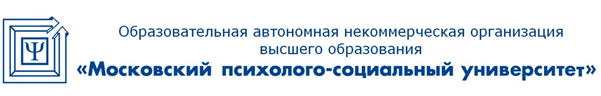 Лицензия: регистрационный № 1478 от 28 мая 2015 года, на бланке серии 90Л01 №0008476Свидетельство о государственной аккредитации: регистрационный № 2783 от 07 марта 2018 года, на бланке серии 90А01 №0002920115191, г. Москва, 4-й Рощинский проезд, 9А  / Тел: + 7 (495) 796-92-62  /  E-mail: mpsu@mpsu.ruПринято:Решение Ученого совета От «30» августа 2019 г.Протокол №1Рабочая программа учебной дисциплиныСвязи с общественностью в органах властиНаправление подготовки38.03.04 Государственное и муниципальное управлениеНаправленность (профиль) подготовки Региональное управлениеКвалификация (степень) выпускникаБакалаврФорма обученияОчная, заочнаяМосква, 2019СОДЕРЖАНИЕ1.Перечень планируемых результатов обучения по учебной дисциплине (модулю), соотнесённых с планируемыми результатами освоения образовательной программыВ результате освоения ОПОП бакалавриата обучающийся должен овладеть следующими результатами обучения по дисциплине (модулю) Б1.В.14 Связи с общественностью в органах власти:2.Место учебной дисциплины в структуре основной профессиональной образовательной программы бакалавриата:Учебная дисциплина Б1. В.14 Связи с общественностью в органах власти - реализуется в рамках дисциплин вариативной части.Для освоения учебной дисциплины необходимы компетенции, сформированные в рамках следующих учебных дисциплин ОПОП: Социология, Введение в специальность, История государственного управления России.Учебная дисциплина изучается на 2 курсе в 4 семестре (для очной формы обучения).Учебная дисциплина изучается на 3 курсе в 5 семестре (для заочной формы обучения).Объем учебной дисциплины в зачетных единицах с указанием количества академических часов, выделенных на контактную работу обучающихся с преподавателем (по видам занятий) и на самостоятельную работу обучающихсяОбщая трудоёмкость (объём) дисциплины (модуля) составляет 144 часа, 43 зачетные единицы. 3.1 Объём учебной дисциплины по видам учебных занятий (в часах)4.Содержание учебной дисциплины, структурированное по темам (разделам) с указанием отведенного на них количества академических часов и видов учебных занятий4.1 Разделы учебной дисциплины и трудоемкость по видам учебных занятий (в академических часах)Очная форма обученияЗаочная форма обученияСодержание учебной дисциплины (модуля), структурированное по разделам (темам)Тематический план лекцийТема 1. Эволюция связей с общественностью в органах государственной власти и управления Российской Федерации Система органов государственной власти в современной России. Специфика связей с общественностью в государственном управлении и политике.Управление деятельностью по связям с общественностью в органах исполнительной власти, политических партиях, парламенте, формирование позитивного имиджа и общественной репутации. Организация работы пресс-секретарей и пресс-служб на федеральном и региональном уровнях. Специфика медиарилейшнз в сфере политики и государственного управления.Внутрикорпоративный менеджмент пресс-служб и служб по связям с общественностью в государственном управлении. Правовые и этические основы связи в органах государственной власти и управления. Связи с общественностью во взаимодействии государства с институтами гражданского общества.Практика организации различного вида политических PR-кампаний в России и мире. Аналитическое и информационное сопровождение политической кампании.Тема 2. Цели и функции служб СО органов государственной власти Информационные процессы в модели управления ими на федеральном и субъектном уровнях. Информационный процесс как многоуровневая система. Управление информационными процессами в органах государственной власти и управления. Управление информационными процессами в субъектах Российской Федерации и муниципальных образованиях. Формирование информационных потоков, циркулирующих между политической властью и социальными группами. Основные информационные модели. Сферы информационной компетенции государственных служащих и общественности. Формы и способы удовлетворения информационных потребностей граждан. Информационные споры и способы их разрешения в системе государственного управления. Власть – население: формы работы, обратная связь.Тема 3. Основные компоненты имиджа государственной власти: технологии и методы его продвижения (2 часа).Понятие «имидж государственной власти». Структура, функции, особенности и типология имиджа власти: исполнительной, законодательной и судебной. Отбор и дифференциация составляющих имиджа, разработка его характеристик. Алгоритм формирования имиджа государственной власти.Технологии формирования имиджа власти. Имиджевые стратегии. PR-технологии политических оппонентов и мероприятия по восстановлению имиджа государственной власти. Современные технологии и методы продвижения имиджа государственной власти.Тема 4. Конструирование имиджа государственной службы средствами СМИ и PR Структура, особенности функционирования и основные направления деятельности государственной службы. Медиа-стратегии по формированию позитивного, негативного или нейтрального имиджа государственной службы. Приемы вписывания сообщений о деятельности госслужбы в новостной контекст. Информационное сотрудничество государственных служащих с журналистами СМИ в рамках совместного социального проекта. Организация специальных мероприятий. Проведение опросов или исследований различных групп общественности и чиновников. Разработка портрета «современного чиновника». Лоббизм и лоббирование.Тема 5. Диагностика политической ситуации Роль консультационных PR-агентств и пресс-служб в смягчении социально-политических конфликтов. Понятие «диагностика». Консультационные PR-агентства, их типология, структура, функции и формы деятельности. Виды политического консультирования. Специфика проведения диагностики политической ситуации. Методика измерения состояния политической ситуации и напряженности. Источники информации о политическом объекте. Социологическое изучение консультантом состояния напряженности и политического конфликта. Консультационные услуги в системе антикризисного политического управления. Виды пресс-служб, структура и функции в системе органов государственной власти. Медиа-стратегии пресс-служб при разрешении или смягчении социально-политических конфликтов. Опрос общественного мнения о принимаемых государственных решениях.Тема 6. Процесс создания имиджа регионального политика в ходе проведения целевых политических акций Конструирование средствами СМИ имиджа политической власти и государственной службы. Медиа-стратегии в политических кампаниях. Использование новостей в политических компаниях. Политические коммуникации и политическая реклама в прессе, на телевидении и в Интернете. Факторы, формирующие политический выбор электората в процессе использования формальных и неформальных каналов политической коммуникации. Основные принципы взаимодействия политических акторов (политических лидеров, руководителей пресс-служб, администрации) с представителями СМИ (редакторами, журналистами, комментаторами). Приемы и способы управления политической коммуникации с целью формирования политической идентичности.Тема 7. Специфика работы служб по связям с общественностью в органах власти и политических партиях Понятие «политическая партия». Классификация целевых групп общественности, с которыми взаимодействуют политические партии. Особенности работы с аудиторией и СМИ правящих и оппозиционных партий. Направления деятельности пресс-службы партии. Особая роль пресс-секретаря. Формирование имиджа политического лидера и партийного руководителя.Организация информационной политической кампании и этапы ее реализации. Соответствие имиджа партии предпочтениям избирателей. Виды общественно-политических организаций. Связи с общественностью в некоммерческом секторе. Организация и проведение фандрейзинговой кампании. Фандрейзинг и спонсоринг как технологии работы с общественностью в некоммерческих организациях.Тема 8. Методика проведения мониторинга социально-политических процессов информационно-аналитическими отделами органов власти Система органов государственной власти РФ. Место и роль информационно-аналитических отделов в органах государственной власти и управления на общенациональном и региональном уровнях властных отношений. Понятие социальных, политических, информационных процессов, их взаимосвязь.Роль PR-специалиста в формировании информационных потоков и создании позитивного имиджа власти, государственной службы и политических лидеров. Борьба со слухами. Связь имиджа власти со стереотипами массового сознания. Диагностика социально-политических процессов. Стратегическое планирование информационной деятельности. Методология и методика проведения мониторинга. Информационно-аналитическое обеспечение процесса государственного управления пресс-службами. Информационное обеспечение политико-управленческого решения. Методы и модели подготовки политических и управленческих решений.Тема 9. Другие виды информационной работы по взаимодействию между органами власти и населением Коммуникативная политика государственных учреждений и властных структур с общественно-политическими организациями. Традиционные виды информационной работы: пресс-релизы, медиа-акции, «утечка информации», политическая и социальная реклама, заказные статьи. Формирование позитивного и/или негативного имиджа. Моделирование информационного контекста. Политический маркетинг. Основные понятия и категории политического маркетинга. PR в системе маркетинговых коммуникаций в политических кампаниях. Использование политических коммуникаций: персональных, электоральных, партийных для взаимодействия с общественно-политическими организациями. Формирование общественной повестки дня. Акцент на повседневных проблемах населения, форс-мажорные обстоятельства, социальные катаклизмы.Тематический план практических занятийТема 1. Эволюция связей с общественностью в органах государственной власти и управления Российской Федерации.Интерактивное занятие 1. Тематическая дискуссия по теме: Специфика связей с общественностью в государственном управлении и политике Основные вопросы:1. Характеристика системы органов государственной власти в современной России.2. Специфика связей общественности в государственном управлении и политике.3. Организация работы пресс-секретарей и пресс-служб на федеральном и региональном уровнях.4. Специфика медиарилейшнз в сфере политики и государственного управления.5. Практика организации различного вида политических PR-кампаний в России и мире.Тема 2. Цели и функции служб СО в органах государственной власти.Интерактивное занятие 2. Обсуждение в группах проблемы: Информационные процессы в модели управления ими на федеральном и субъектном уровнях государственного управления в РФ Основные вопросы для подготовки:1. Цели и функции служб по связям с общественностью в органах государственной власти Российской Федерации.2. Понятия информационные и политические процессы, их виды и формы.3. Роль информации и коммуникации в современном постиндустриальном обществе.4. Взаимосвязь информационного, когнитивного и географического пространств в реализации сценариев развития страны.5. Моделирование информационных процессов взаимодействия политической власти и гражданского общества: управленческий аспект.Тема 3. Основные компоненты имиджа государственной власти: технологии и методы его продвижения.Практическое занятие 1. Имидж государственной власти Индивидуальные практические задания по темам:1. Структура, функции, особенности и типология имиджа власти.2. Критерии отбора составляющих имиджа, разработка его базовых характеристик.3. Технологии формирования имиджа власти.4. Стратегия восстановления и укрепления имиджа государственной власти.5. Современные методы продвижения имиджа государственной власти.Устный опрос по основным понятиям.Тема 4. Конструирование имиджа государственной службы средствами СМИ и PR.Практическое занятие 2. Формированию имиджа государственной службы Основные вопросы:1. Структура, особенности функционирования и основные направления деятельности государственной службы.2. Медиа-стратегии по формированию имиджа государственной службы.3. Проблемы сотрудничества госслужащих с журналистами СМИ.4. Портрет «современного чиновника» глазами социологов.5. Лоббизм в России.Тема 5. Диагностика политической ситуации.Интерактивное занятие 5. Мозговой штурм по теме: Диагностика политической ситуации.Вопросы для разбора и анализа:1. Проблемы проведения ситуационного анализа.2. Типы общего анализа политической ситуации.3. Фрагментарный анализ политической ситуации.4. Проблемный и диагностический ситуационный анализ.Тема 6. Процесс создания имиджа регионального политика в ходе проведения целевых политических акций.Практическое занятие 3. Процесс конструирования имиджа политика Индивидуальные практические задания по темам:1. Характеристика основных элементов конструирования имиджа политика.2. Основные аспекты использования СМИ в политической акции как инструмента формирования общественного мнения.3. Конструирование средствами региональных СМИ имиджа политического руководителя и государственного служащего.4. Медиа-стратегии в политических кампаниях. Использование новостей в политических кампаниях.Устный опрос по основным понятиямТема 7. Специфика работы служб по связям с общественностью в органах власти и политических партиях.Интерактивное занятие 7. Перекрестная оценка и рецензии выступлений в рамках темы: «Политическое консультирование и деятельность PR-служб политических партий».Обсуждение и защита рефератов по вопросам:1. Эволюция партийно-политической системы России и политическое консультирование.2. Место и роль служб по связям с общественностью в исследовании политической структуры и политических процессов страны.3. Специфика работы пресс-служб политических партий.4. Современные модели политического консалтинга и их помощь в организации информационной работы партий.5. Диагностика политической ситуации и поведения молодежи в условиях социальной напряженности.6. Методика проведения мониторинга политических предпочтений и электорального поведения общественности.Тема 8. Методика проведения мониторинга социально-политических процессов информационно-аналитическими отделами государственных и общественно-политических организаций.Практическое занятие 4. Место и роль информационно-аналитических отделов в органах государственной власти Устные выступления по темам:1. Характеристика информационно-аналитических отделов в органах государственной власти и управления.2. Роль PR-специалиста в формировании информационных потоков и создании позитивного имиджа власти и политического лидера.3. Диагностика социально-политических процессов и методика проведения мониторинга.4. Информационно-аналитическое обеспечение процесса государственного управления пресс-службами.5. Информационное обеспечение политико-управленческого решения.Тема 9. Другие виды информационной работы по взаимодействию между государственными учреждениями и общественными организациями.Занятие 13. Обсуждение в группах темы: «Коммуникативная политика государственных учреждений и властных структур».Основные вопросы:1. Коммуникативная политика государственных учреждений и властных структур с общественно-политическими организациями.2. Коммуникативное взаимодействие властных структур с общественно-политическими организациями.3. Формирование общественной повестки дня.4. Формирование общественного мнения средствами PR.5. Перечень учебно-методического обеспечения для самостоятельной работы обучающихся по учебной дисциплине (модулю)Одним из основных видов деятельности обучающегося является самостоятельная работа, которая включает в себя изучение лекционного материала, учебников и учебных пособий, первоисточников, подготовку сообщений, выступления на групповых занятиях, выполнение заданий преподавателя. Методика самостоятельной работы предварительно разъясняется преподавателем и в последующем может уточняться с учетом индивидуальных особенностей обучающихся. Время и место самостоятельной работы выбираются обучающимися по своему усмотрению с учетом рекомендаций преподавателя.Самостоятельная работа преследует цель закрепить, углубить и расширить знания, полученные обучающимися в ходе аудиторных занятий, а также сформировать навыки работы с научной, учебной и учебно-методической литературой, развивать творческое, продуктивное мышление обучаемых, их креативные качества.Изучение основной и дополнительной литературы является наиболее распространённой формой самостоятельной работы обучающимися и в процессе изучения дисциплины применяется при рассмотрении всех тем. Результаты анализа основной и дополнительной литературы в виде короткого конспекта основных положений той или иной работы, наличие которой у обучающегося обязательно.Основные формы самостоятельной работы:- анализ и изучение литературы и лекционного материала; - анализ и решение задач и ситуаций;- подготовка презентаций; - подготовка к зачету.Методическое обеспечение самостоятельной работы преподавателем состоит из:определения вопросов, которые обучающиеся должны изучить самостоятельно;подбора необходимой литературы, обязательной для проработки и изучения;поиска дополнительной научной литературы, к которой обучающиеся могут обращаться по желанию, при наличии интереса к данной теме;организации консультаций преподавателя с обучающимися для разъяснения вопросов, вызвавших у обучающихся затруднения при самостоятельном освоении учебного материала.Самостоятельная работа может выполняться обучающимся в читальном зале библиотеки, в компьютерных классах, а также в домашних условиях. Самостоятельная работа обучающихся подкрепляется учебно-методическим и информационным обеспечением, включающим учебники, учебно-методические пособия, конспекты лекций.6. Фонд оценочных средств для проведения промежуточной аттестации обучающихся по учебной дисциплине 	Фонд оценочных средств оформлен в виде приложения к рабочей программе дисциплины «Связи с общественностью в органах власти».Перечень основной и дополнительной учебной литературы, необходимой для освоения учебной дисциплины а) Основная литература:Протасова О.Л. Связи с общественностью и имидж в политической сфере российского общества [Электронный ресурс] : учебное пособие / О.Л. Протасова, Э.В. Бикбаева, М.Д. Наумова. — Электрон. текстовые данные. — Тамбов: Тамбовский государственный технический университет, ЭБС АСВ, 2015. — 80 c. — 978-5-8265-1383-5. — Режим доступа: http://www.iprbookshop.ru/64567.htmlКузнецова Е.В. Связи с общественностью [Электронный ресурс] : учебно-методическое пособие / Е.В. Кузнецова. — Электрон. текстовые данные. — Саратов: Вузовское образование, 2017. — 125 c. — 978-5-906172-26-6. — Режим доступа: http://www.iprbookshop.ru/61081.htmlСвязи с общественностью в социально-культурной деятельности [Электронный ресурс] : словарь-справочник для студентов, обучающихся по направлению подготовки 51.03.03 Социально-культурная деятельность / . — Электрон. текстовые данные. — Челябинск: Челябинский государственный институт культуры, 2016. — 140 c. — 978-5-94839-562-3. — Режим доступа: http://www.iprbookshop.ru/70465.htmlб) Дополнительная литература:Быкова А.Г. Органы законодательной и исполнительной власти [Электронный ресурс] : учебное пособие / А.Г. Быкова, А.В. Быков, А.В. Дорофеев. — Электрон. текстовые данные. — Омск: Омская юридическая академия, 2017. — 515 c. — 978-5-98065-143-5. — Режим доступа: http://www.iprbookshop.ru/66819.htmlЛаврентьев С. Н. Роль государственной службы в процессах формирования гражданского общества. – Уфа: 2016. С. 83-125Гринберг Т. Э. Политические технологии: PR и реклама: учебное пособие для студентов вузов/Т. Э. Гринберг. – М.: Аспект Пресс, 2016. – 317с.Связи с общественностью в органах власти. Теория, практика, коммуникативные стратегии [Электронный ресурс] : учебное пособие для студентов вузов / С.А. Шомова [и др.]. — Электрон. текстовые данные. — М. : Аспект Пресс, 2013. — 199 c. — 978-5-7567-0598-0. — Режим доступа: http://www.iprbookshop.ru/57079.htmlСовременные профессиональные базы данных и информационные справочные системы1. Информационно-правовая система «Консультант+» - договор №2856/АП от 01.11.20072. Информационно-справочная система «LexPro» - договор б/н от 06.03.20133. Официальный интернет-портал базы данных правовой информации http://pravo.gov.ru4. Портал Федеральных государственных образовательных стандартов высшего образования http://fgosvo.ru5. Портал "Информационно-коммуникационные технологии в образовании" http://www.ict.edu.ru6. Научная электронная библиотека http://www.elibrary.ru/7. Национальная электронная библиотека http://www.nns.ru/8. Электронные ресурсы Российской государственной библиотеки http://www.rsl.ru/ru/root3489/all9. Web of Science Core Collection — политематическая реферативно-библиографическая и наукомтрическая (библиометрическая) база данных — http://webofscience.com10. Полнотекстовый архив ведущих западных научных журналов на российской платформе Национального электронно-информационного консорциума (НЭИКОН) http://neicon.ru11. Базы данных издательства Springer https://link.springer.com12. Открытые данные государственных органов http://data.gov.ru/9. Методические указания для обучающихся по освоению учебной дисциплины (модуля)10. Лицензионное программное обеспечение1. Операционная система Microsoft Windows XP Professional Russian — OEM-лицензии (поставляются в составе готового компьютера);2. Операционная система Microsoft Windows 7 Professional — OEM-лицензии (поставляются в составе готового компьютера);3. Программный пакет Microsoft Office 2007 — лицензия № 45829385 от 26.08.20094. Программный пакет Microsoft Office 2010 Professional — лицензия № 48234688 от 16.03.20114. Программный пакет Microsoft Office 2010 Professional — лицензия № 49261732 от 04.11.20115. Комплексная система антивирусной защиты DrWEB Entrprise Suite — лицензия № 126408928, действует до 13.03.2018Программный пакет LibreOffice — свободная лицензия Lesser General Public License11.	Описание материально-технической базы, необходимой для осуществления образовательного процесса по учебной дисциплине (модулю)205 каб. - учебная аудитория для проведения занятий лекционного типа, занятий семинарского типа, текущего контроля и промежуточной аттестации.304 каб. - учебная аудитория для самостоятельной работы обучающихся с выходом в сеть Интернет.12. Особенности реализации учебной дисциплины для инвалидов и лиц с ограниченными возможностями здоровьяДля обеспечения образования инвалидов и обучающихся с ограниченными возможностями здоровья разрабатывается адаптированная образовательная программа, индивидуальный учебный план с учетом особенностей их психофизического развития и состояния здоровья, в частности применяется индивидуальный подход к освоению дисциплины, индивидуальные задания: рефераты, письменные работы и, наоборот, только устные ответы и диалоги, индивидуальные консультации, использование диктофона и других записывающих средств для воспроизведения лекционного и семинарского материала.В целях обеспечения обучающихся инвалидов и лиц с ограниченными возможностями здоровья библиотека комплектует фонд основной учебной литературой, адаптированной к ограничению их здоровья, предоставляет возможность удаленного использования электронных образовательных ресурсов, доступ к которым организован в МПСУ. В библиотеке проводятся индивидуальные консультации для данной категории пользователей, оказывается помощь в регистрации и использовании сетевых и локальных электронных образовательных ресурсов, предоставляются места в читальных залах, оборудованные программами невизуального доступа к информации, экранными увеличителями и техническими средствами усиления остаточного зрения.Иные сведения и (или) материалы13.1. Перечень образовательных технологий, используемых при осуществлении образовательного процесса по учебной дисциплине  	Для освоения компетенций, установленных Федеральным государственным образовательным стандартом, применяются традиционные образовательные технологии, такие как лекционные и практические (семинарские) занятия, в том числе с использованием электронной информационно-образовательной среды.Составители:- Айнетдинова О.Ш., ст. преподаватель;- Третьяков А.Л., ст. преподаватель кафедры экономики и управления.14.Лист регистрации измененийРабочая программа учебной дисциплины (модуля) обсуждена и утверждена на заседании Ученого совета от « 24 » июня 2013 г. протокол № 10Перечень планируемых результатов обучения по дисциплине (модулю), соотнесенных с планируемыми результатами освоения основной профессиональной образовательной программы3Место дисциплины (модуля) в структуре основной профессиональной образовательной программы бакалавриата 3Объем дисциплины (модуля) в зачетных единицах с указанием количества академических часов, выделенных на контактную работу обучающихся с преподавателем (по видам занятий) и на самостоятельную работу обучающихся43.1 Объём дисциплины (модуля) по видам учебных занятий (в часах)4Содержание дисциплины (модуля), структурированное по темам (разделам) с указанием отведенного на них количества академических часов и видов учебных занятий4 Разделы дисциплины (модуля) и трудоемкость по видам учебных занятий (в академических часах)5 Содержание дисциплины (модуля), структурированное по разделам (темам)7Перечень учебно-методического обеспечения для самостоятельной работы обучающихся по дисциплине (модулю)11Фонд оценочных средств для проведения промежуточной аттестации обучающихся по дисциплине (модулю)12Перечень основной и дополнительной учебной литературы, необходимой для освоения дисциплины (модуля)12Современные профессиональные базы данных и информационные справочные системы12Методические указания для обучающихся по освоению дисциплины (модуля)13Лицензионное программное обеспечение16Описание материально-технической базы, необходимой для осуществления образовательного процесса по дисциплине (модулю)16Особенности реализации дисциплины для инвалидов и лиц с ограниченными возможностями здоровья16Иные сведения и (или) материалы17Перечень образовательных технологий, используемых при осуществлении образовательного процесса по дисциплине (модулю)17 Лист регистрации изменений18Коды компетенциирезультаты освоения ОПОПСодержание компетенцийПеречень планируемых результатов обучения по учебной дисциплинеОПК-4способностью осуществлять деловое общение и публичные выступления, вести переговоры, совещания, осуществлять деловую переписку и поддерживать электронные коммуникацииЗнать: - нормы делового общения;«репертуар» средств речевой выразительности;Уметь: владеть аудиторией на протяжении речи; применять различные вербальные и невербальные приемы и средства для достижения максимально результативного воздействия на аудиториюВладеть: умением применять вербальные и невербальные методы эмоциональной и когнитивной регуляции для оптимизации собственной деятельности и психического состояния.ПК-24владением технологиями, приемами, обеспечивающими оказание государственных и муниципальных услуг физическим и юридическим лицамЗнать:технологии, приемы, обеспечивающими оказание государственных и муниципальных услуг физическим и юридическим лицамиУметь:Пользоваться технологиями, приемами, обеспечивающими оказание государственных и муниципальных услуг физическим и юридическим лицамиВладеть:технологиями, приемами, обеспечивающими оказание государственных и муниципальных услуг физическим и юридическим лицами                    Объём учебной дисциплиныВсего часовВсего часовВсего часов                    Объём учебной дисциплиныочная форма обучениязаочная форма обучениязаочная форма обученияОбщая трудоемкость дисциплины144144144Контактная работа обучающихся с преподавателем (всего)4888Аудиторная работа (всего):4888в том числе:лекции2444семинары, практические занятия2444лабораторные работыВнеаудиторная работа (всего):78127127в том числе:222консультация по дисциплине222Самостоятельная работа обучающихся (всего)78127127Вид промежуточной аттестации обучающегося1899Экзамен1899№Разделы и темыдисциплиныСеместрВиды учебной работы, включая самостоятельную работу студентов и трудоемкость (в часах)Виды учебной работы, включая самостоятельную работу студентов и трудоемкость (в часах)Виды учебной работы, включая самостоятельную работу студентов и трудоемкость (в часах)Виды учебной работы, включая самостоятельную работу студентов и трудоемкость (в часах)Виды учебной работы, включая самостоятельную работу студентов и трудоемкость (в часах)Виды учебной работы, включая самостоятельную работу студентов и трудоемкость (в часах)Виды учебной работы, включая самостоятельную работу студентов и трудоемкость (в часах)Формы текущего контроля успеваемости Форма промежуточной аттестации(по семестрам)№Разделы и темыдисциплиныСеместрВСЕГОИз них аудиторные занятияИз них аудиторные занятияИз них аудиторные занятияСамостоят.работаКонтрольная работаКурсовая работаФормы текущего контроля успеваемости Форма промежуточной аттестации(по семестрам)№Разделы и темыдисциплиныСеместрВСЕГОЛекцииЛаборатор.практикумПрактическ.занятияСамостоят.работаКонтрольная работаКурсовая работаФормы текущего контроля успеваемости Форма промежуточной аттестации(по семестрам)1Тема 1. Эволюция связей с общественностью в органах государственной власти и управления Российской Федерации.4132     29Опрос2Тема 2. Цели и функции служб СО в органах государственной власти. 4132    2 9опрос3Тема 3. Основные компоненты имиджа государственной власти: технологии и методы его продвижения.4152     49доклад4Тема 4. Конструирование имиджа государственной службы средствами СМИ и PR.4174     49опрос5Тема 5. Диагностика политической ситуации.413229доклад6Тема 6. Процесс создания имиджа регионального политика в ходе проведения целевых политических акций.4152     49опрос7Тема 7. Специфика работы служб по связям с общественностью в органах власти и политических партиях.415429опрос8Тема 8. Методика проведения мониторинга социально-политических процессов информационно-аналитическими отделами органов власти.41322     9опрос9Тема 9. Другие виды информационной работы по взаимодействию между органами власти и населением.412426Групповая дискуссияИТОГО:414424     24     7818 (Экзамен)№Разделы и темыдисциплиныСеместрВиды учебной работы, включая самостоятельную работу студентов и трудоемкость (в часах)Виды учебной работы, включая самостоятельную работу студентов и трудоемкость (в часах)Виды учебной работы, включая самостоятельную работу студентов и трудоемкость (в часах)Виды учебной работы, включая самостоятельную работу студентов и трудоемкость (в часах)Виды учебной работы, включая самостоятельную работу студентов и трудоемкость (в часах)Виды учебной работы, включая самостоятельную работу студентов и трудоемкость (в часах)Виды учебной работы, включая самостоятельную работу студентов и трудоемкость (в часах)Виды учебной работы, включая самостоятельную работу студентов и трудоемкость (в часах)Формы текущего контроля успеваемости Форма промежуточной аттестации(по семестрам)№Разделы и темыдисциплиныСеместрВСЕГОИз них аудиторные занятияИз них аудиторные занятияИз них аудиторные занятияИз них аудиторные занятияСамостоят.работаКонтрольная работаКурсовая работаФормы текущего контроля успеваемости Форма промежуточной аттестации(по семестрам)№Разделы и темыдисциплиныСеместрВСЕГОЛекцииЛаборатор.практикумПрактическ.занятияСамостоят.работаКонтрольная работаКурсовая работаФормы текущего контроля успеваемости Форма промежуточной аттестации(по семестрам)1Тема 1. Эволюция связей с общественностью в органах государственной власти и управления Российской Федерации.517215опрос2Тема 2. Цели и функции служб СО в органах государственной власти. 51515доклад3Тема 3. Основные компоненты имиджа государственной власти: технологии и методы его продвижения.51515опрос4Тема 4. Конструирование имиджа государственной службы средствами СМИ и PR.517     215опрос5Тема 5. Диагностика политической ситуации.51515опрос6Тема 6. Процесс создания имиджа регионального политика в ходе проведения целевых политических акций.517215доклад7Тема 7. Специфика работы служб по связям с общественностью в органах власти и политических партиях.51515опрос8Тема 8. Методика проведения мониторинга социально-политических процессов информационно-аналитическими отделами органов власти.51515доклад9Тема 9. Другие виды информационной работы по взаимодействию между органами власти и населением.5927Групповая дискуссияИТОГО:51444     41279 (Экзамен)Вид деятельностиМетодические указания по организации деятельности обучающегосяЛекцияРабота на лекции является очень важным видом студенческойКраткие записи лекций (конспектирование) помогает усвоитьматериал. Написание конспекта лекций: кратко, схематично,последовательно фиксировать основные положения, выводы,формулировки, обобщения; помечать важные мысли, выделятьключевые слова, термины. Конспект лучше подразделять на пункты,параграфы, соблюдая красную строку. Принципиальные места,определения, формулы следует сопровождать замечаниями:«важно», «особо важно», «хорошо запомнить» и т.п. илиподчеркивать красной ручкой. Целесообразно разработатьсобственную символику, сокращения слов, что позволитсконцентрировать внимание студента на важные сведения.Прослушивание и запись лекции можно производить при помощисовременных устройств (диктофон, ноутбук, ноутбук и т.п.).Работая над конспектом лекций, всегда следует использовать нетолько учебник, но и ту литературу, которую дополнительнорекомендовал лектор, в том числе нормативно-правовые актысоответствующей направленности. По результатам работы сконспектом лекции следует обозначить вопросы, термины, материал,который вызывают трудности, пометить и попытаться найти ответ врекомендуемой литературе. Если самостоятельно не удаетсяразобраться в материале, необходимо сформулировать вопрос изадать преподавателю на консультации, на практическом занятии.Лекционный материал является базовым, с которогонеобходимо начать освоение соответствующего раздела или темы.Практические (семинарские) занятияПроработка рабочей программы дисциплины, уделяя особоевнимание целям и задачам, структуре и содержанию дисциплины.Ознакомление с темами и планами практических (семинарских)занятий. Анализ основной нормативно-правовой и учебнойлитературы, после чего работа с рекомендованной дополнительнойлитературой. Конспектирование источников.Подготовка ответов к контрольным вопросам, просмотр рекомендуемой литературы, работа с текстами нормативно-правовых актов. Прослушивание аудио- и видеозаписей по заданной теме, решение задач.Устные выступления студентов по контрольным вопросамсеминарского занятия. Выступление на семинаре должно бытькомпактным и вразумительным, без неоправданных отступлений ирассуждений. Студент должен излагать (не читать) материалвыступления свободно. Необходимо концентрировать свое вниманиена том, что выступление должно быть обращено к аудитории, а не кпреподавателю, т.к. это значимый аспект профессиональныхкомпетенций юриста.По окончании семинарского занятия студенту следуетповторить выводы, сконструированные на семинаре, проследивлогику их построения, отметив положения, лежащие в их основе.Для этого студенту в течение семинара следует делать пометки.Более того в случае неточностей и (или) непонимания какого-либовопроса пройденного материала студенту следует обратиться кпреподавателю для получения необходимой консультации иразъяснения возникшей ситуации.Устный опросМетод опроса является наиболее распространенным при проверке и оценке знаний. Сущность этого метода заключается в том, что преподаватель задает слушателю вопросы по содержанию изученного материала и побуждает их к ответам, выявляя, таким образом, качество и полноту его усвоения. Поскольку устный опрос является вопросно-ответным способом проверки знаний учащихся, его еще иногда называют беседой.При устном опросе преподаватель расчленяет изучаемый материал на отдельные смысловые единицы (части) и по каждой из них задает слушателям вопросы. Но можно предлагать слушателям воспроизводить ту или иную изученную тему полностью с тем, чтобы они могли показать осмысленность, глубину и прочность усвоенных знаний, а также их внутреннюю логику. По многим дисциплинам устный опрос (беседа) сочетается с выполнением слушателями устных заданий. Будучи эффективным и самым распространенным методом проверки и оценки знаний слушателей. При устном опросе могут применяться следующие виды опроса:- фронтальный опрос состоит в том, что преподаватель расчленяет изучаемый материал на сравнительно мелкие части с тем, чтобы таким путем проверить знания большего числа слушателей. При фронтальном, его также называют беглым, опросе не всегда легко выставлять учащимся оценки, так как ответ на 1-2 мелких вопроса не дает возможности определить ни объема, ни глубины усвоения пройденного материала.- уплотненный опрос заключается в том, что преподаватель вызывает одного слушателя для устного ответа, а четырем-пяти слушателям предлагает дать письменные ответы на вопросы, подготовленные заранее на отдельных листках (карточках). Уплотненным этот опрос называется потому, что преподаватель вместо выслушивания устных ответов просматривает (проверяет) письменные ответы слушателей и выставляет за них оценки, несколько "уплотняя", т.е. экономя время на проверку знаний, умений и навыков.Известной модификацией устного опроса является также выставление отдельным слушателям, так называемого полекционного балла. Полекционный балл выставляется за знания, которые отдельные слушатели проявляют в течение всего практического занятия. Так, слушатель может дополнять, уточнять или углублять ответы своих товарищей, подвергающихся устному опросу. Потом он может приводить примеры и участвовать в ответах на вопросы преподавателя при изложении нового материала, проявлять сообразительность при закреплении знаний, обнаруживая, таким образом, хорошее усвоение изучаемой темы. Выставление поурочного балла позволяет поддерживать познавательную активность и произвольное внимание слушателей, а также делать более систематической проверку их знаний.ДокладПоиск литературы и составление библиографии, использование от 3 до 5 научных работ, изложение мнения авторов и своего суждения по выбранному вопросу; изложение основных аспектов проблемы. Ознакомиться со структурой и оформлением доклада.обучающийся вправе избрать для доклада любую тему в пределах программы учебной дисциплины. Важно при этом учитывать ее актуальность, научную разработанность, возможность нахождения необходимых источников для изучения темы доклада, имеющиеся у обучающегося начальные знания и личный интерес к выбору данной темы. После выбора темы доклада составляется перечень источников (монографий, научных статей, законодательных и иных нормативных правовых актов, справочной литературы, содержащей комментарии, статистические данные и т.п.). Доклад - это самостоятельная учебно-исследовательская работа обучающегося, где автор  раскрывает суть исследуемой проблемы, приводит различные точки зрения, а также собственные взгляды на нее. Содержание материала должно быть логичным, изложение материала носит проблемно-поисковый характер.Примерные этапы работы над докладом: формулирование темы (тема должна быть актуальной, оригинальной и интересной по содержанию); подбор и изучение основных источников по теме (как правило, не менее 7); составление библиографии; обработка и систематизация информации; разработка плана; написание доклада; публичное выступление с результатами исследования (на семинаре, на консультации).Доклад должен отражать: знание современного состояния проблемы; обоснование выбранной темы; использование известных результатов и фактов; полноту цитируемой литературы, актуальность поставленной проблемы; материал, подтверждающий научное, либо практическое значение в настоящее время. Защита доклада или выступление с докладом продолжается в течение 5-7 минут по плану. Выступающему, по окончании представления доклада, могут быть заданы вопросы по теме доклада.Рекомендуемый объем доклада 10-15 страниц компьютерного (машинописного) текста, доклада – 2-3 страницы. Групповая дискуссияГрупповая дискуссия это средство, которое позволяет определить уровень сформированности профессиональных компетенций в условиях максимально приближенных к профессиональной среде.Для проведения групповой дискуссии лектор или преподаватель, ведущий семинарские занятия, предлагают наиболее актуальную тему из реальной общественно-политической обстановки, и ставят перед аудиторией проблемные аспекты, на которые студент должен обратить особое внимание, сформировать свою правовую позицию, обосновать ее и подготовится к участию в дискуссии.Проведение групповой дискуссии предполагает увидеть сформированность у студента соответствующих компетенций, в том числе умение ставить проблему, обосновывать пути ее возможного разрешения, умение вести цивилизованный диалог, отстаивать свою точку зрения, аргументировано отвечать на правовые позиции иных участников групповой дискуссии.Подготовка к экзаменуПри подготовке к экзамену необходимо ориентироваться   на   конспекты   лекций, рабочую   программу учебной дисциплины, нормативную, учебную и рекомендуемую литературу. Основное в подготовке к сдаче экзамена - это повторение всего материала учебной дисциплины, по которому необходимо сдавать экзамен. При подготовке к сдаче экзамена обучающийся весь объем работы должен распределять равномерно по дням, отведенным для подготовки к экзамену, контролировать каждый день выполнение намеченной работы. В период подготовки, к экзамену обучающийся вновь обращается к уже изученному (пройденному) учебному материалу.№ 
п/пСодержание измененияРеквизиты
документа
об утверждении
измененияДата
введения
измененияУтверждена и введена в действие решением Ученого совета на основании Федерального государственного образовательного стандарта высшего профессионального образования по направлению подготовки 081100 Государственное и муниципальное управление (квалификация (степень) «бакалавр»), утвержденного приказом Министерства образования и науки Российской Федерации от 17.01.2011 г. № 41Протокол заседания 
Ученого совета  от «24» июня 2013 года протокол № 10  01.09.2013Актуализирована решением Ученого совета с учетом развития науки, культуры, экономики, техники, технологий и социальной сферыПротокол заседания 
Ученого совета  от «30» июня 2014 года протокол № 801.09.2014Актуализирована решением Ученого совета на основании утверждения Федерального государственного образовательного стандарта высшего образования по направлению подготовки 38.03.04 Государственное и муниципальное управление (уровень бакалавриата), утвержденного приказом Министерства образования и науки Российской Федерации от 10.12.2014 г. № 1567Протокол заседания 
Ученого совета  от «09» февраля 2015 года протокол № 620.02.2015Актуализирована решением Ученого совета с учетом развития науки, культуры, экономики, техники, технологий и социальной сферыПротокол заседания 
Ученого совета  от «29» июня 2015 года протокол № 1101.09.2015Актуализирована решением Ученого совета с учетом развития науки, культуры, экономики, техники, технологий и социальной сферыПротокол заседания 
Ученого совета  от «30» мая 2016 года    протокол № 801.09.2016Актуализирована решением Ученого совета с учетом развития науки, культуры, экономики, техники, технологий и социальной сферыПротокол заседания 
Ученого совета  от «28» августа 2017 года протокол № 1101.09.2017Актуализирована решением Ученого совета с учетом развития науки, культуры, экономики, техники, технологий и социальной сферыПротокол заседания 
Ученого совета  от «28» августа 2018 года протокол №701.09.2018Обновлена решением совместного заседания Совета и Кафедр факультета экономики и права ОАНО ВО «МПСУ Протокол совместного заседания Совета и Кафедр факультета экономики и права ОАНО ВО «МПСУ» от 30 августа 2019 г. № 1.01.09.2019